Veckobrev vecka 36 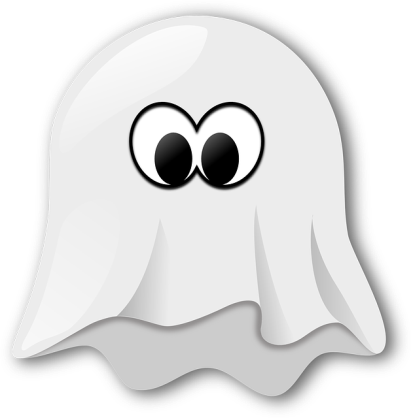                                                             The ghost of Forest Manor.Den här veckan har vi i engelskan jobbat vidare med spöket på Forest Manor. Vi har repeterat klockan samt am, are och is.I SO har vi läst och pratat om individ och grupp. Vi pratar om hur familjesituationer har förändrats och varför. Hur såg skolan ut jämfört med idag?I Svenskan prioriterar vi läsningen. Vi fortsätter med språkläran, där vi arbetar med substantiv, adjektiv och verb. På mattelektionerna sliter vi med att rita bilder och göra tabeller för att lösa problem. Tanken är att oavsett om de genast ser svaret ska de rita/göra tabell. Detta för att träna på det här sättet att lösa matteproblem. Samma sak gäller när eleverna ska ställa upp i addition och subtraktion. De ska inte bara skriva svaret i räknehäftet. De ska visa hela sin uträkning så att jag kan se att de har förstått hur man ska göra. I NO ska vi i morgon (läs torsdag) gå igenom en läxa som eleverna har till nästa vecka. Vi delar ut ett A4-blad där allt de ska kunna står nerskrivet. Det blir skriftligt förhör på torsdag vecka 37.I nästa vecka, på onsdag, ska eleverna springa skoljoggen. Detta kommer att ske på profiltiden. Eleverna ska komma till Furulund, ombytta och klara. Samlingen är klockan 8.20. Detta gäller även för skapandeprofilen. Eleverna ska ha med sig duschhandduk och ombyte. Det kan vara bra att ha med en vattenflaska.I nästa vecka börjar vi med utvecklingssamtalen. På föräldramötet kan man teckna sig för tider. De som inte kommer får en tid av oss senare. Läxor till nästa vecka:Måndag: Röda matteschemat ska vara klart på måndag morgon.Torsdag: Skriftligt förhör i NO.Fredag: Engelska glosor och text.Med vänliga hälsningar Daniel och Christina.